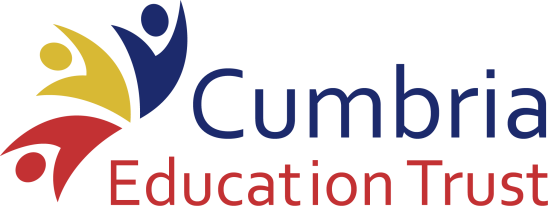 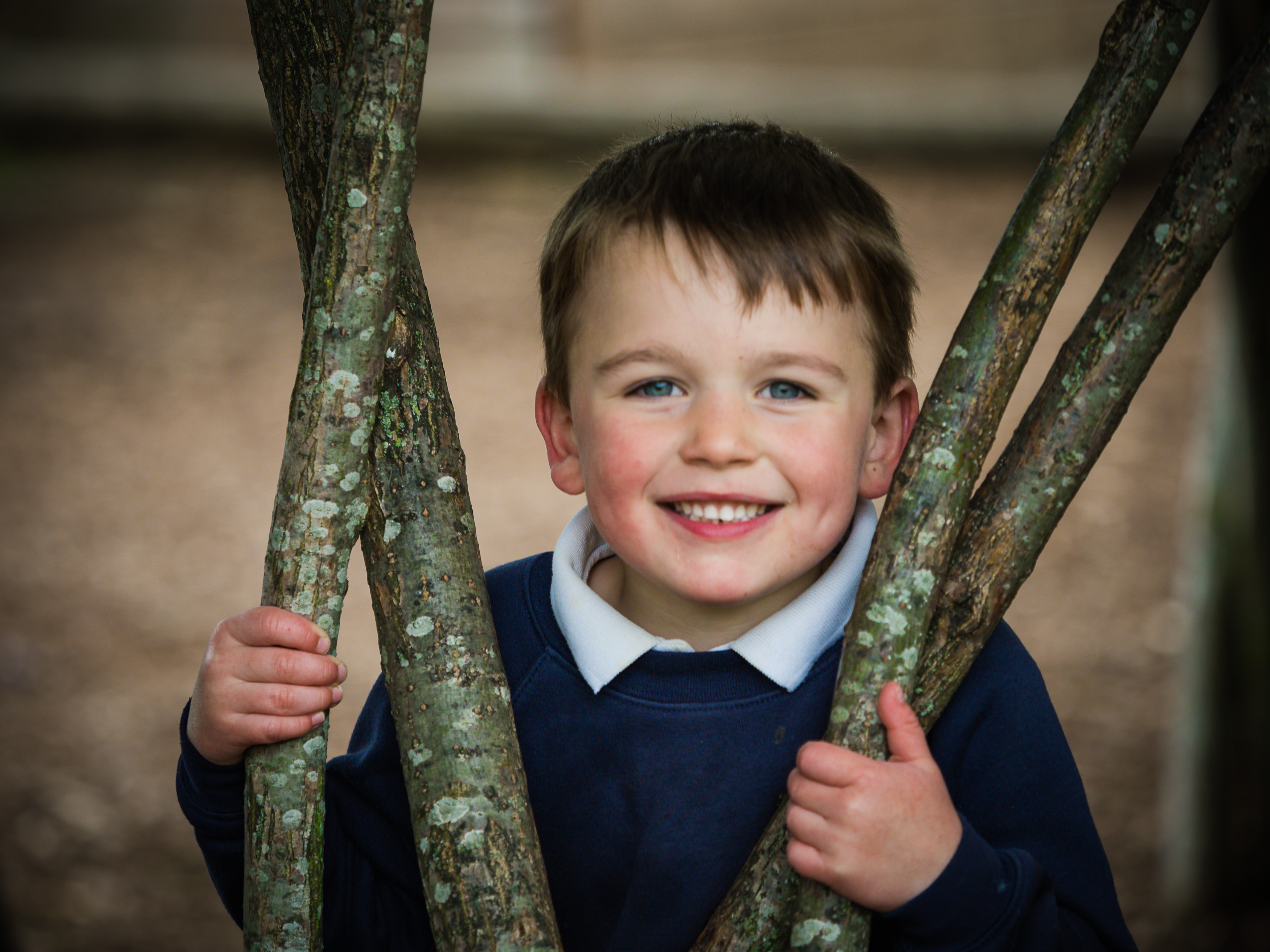 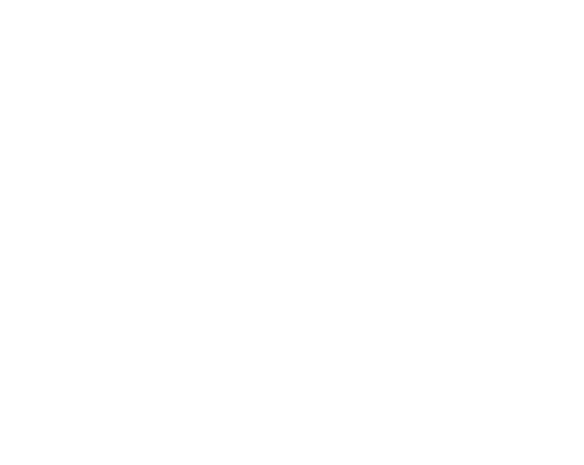 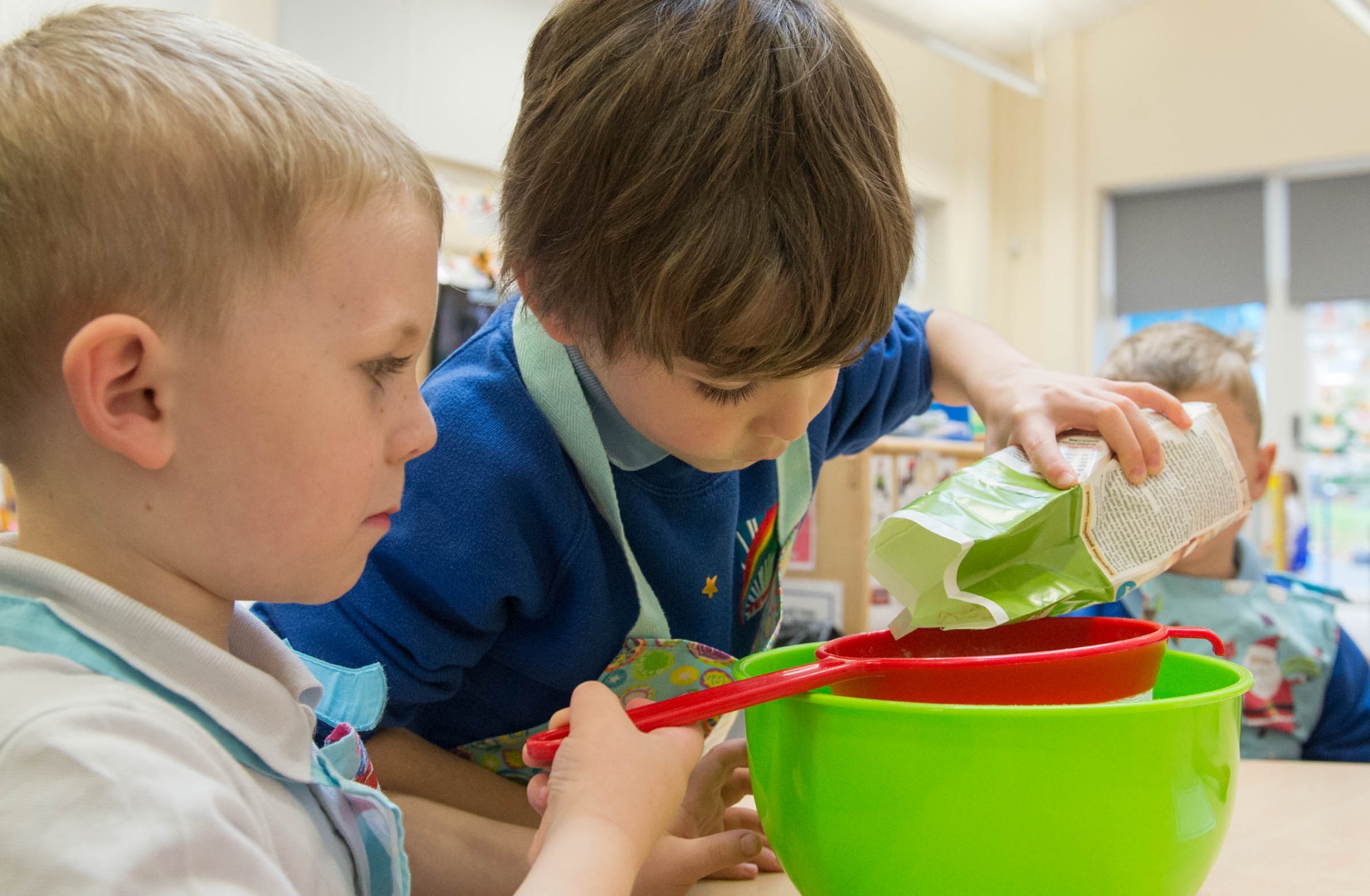 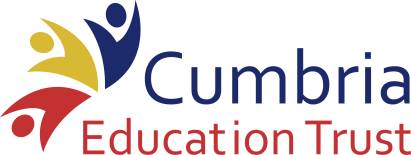 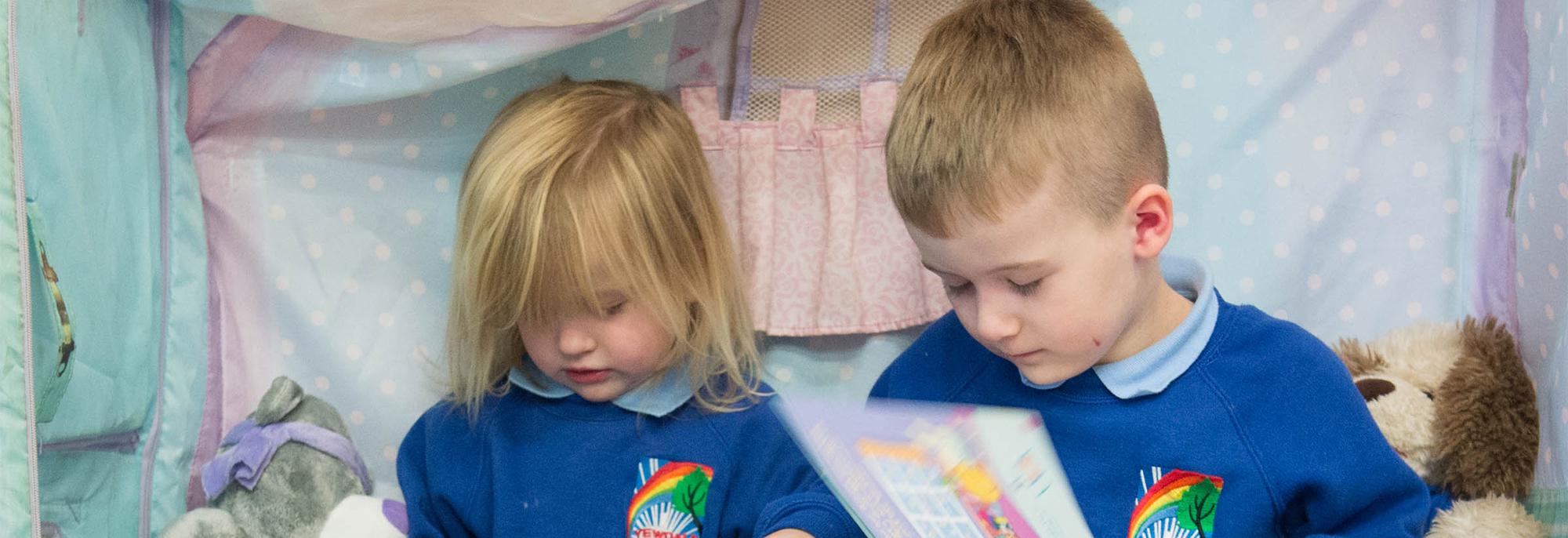 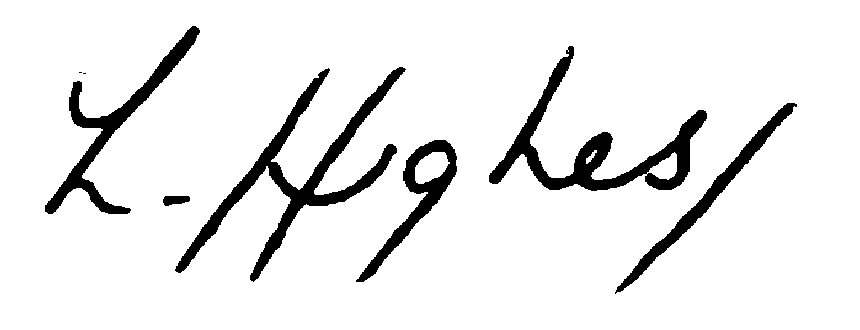 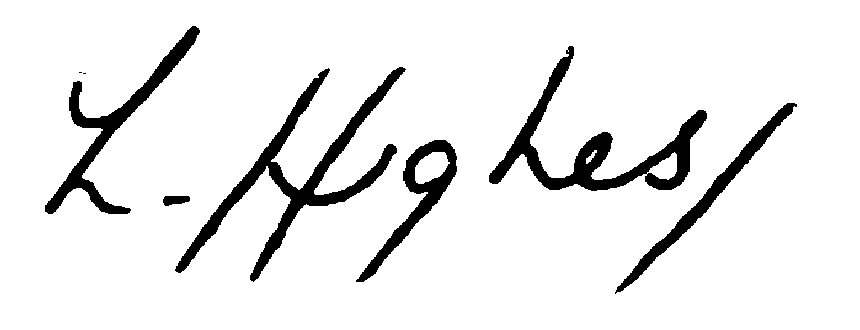 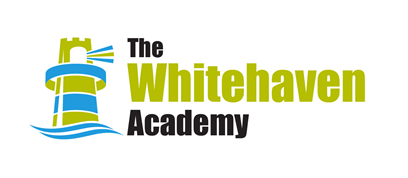 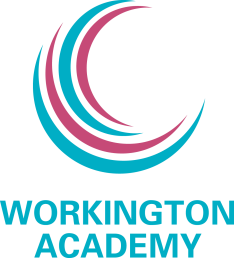 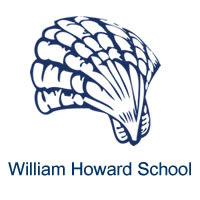 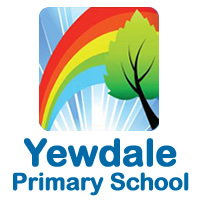 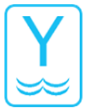 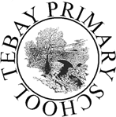 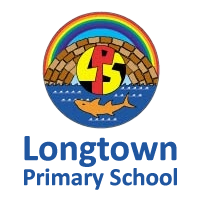 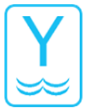 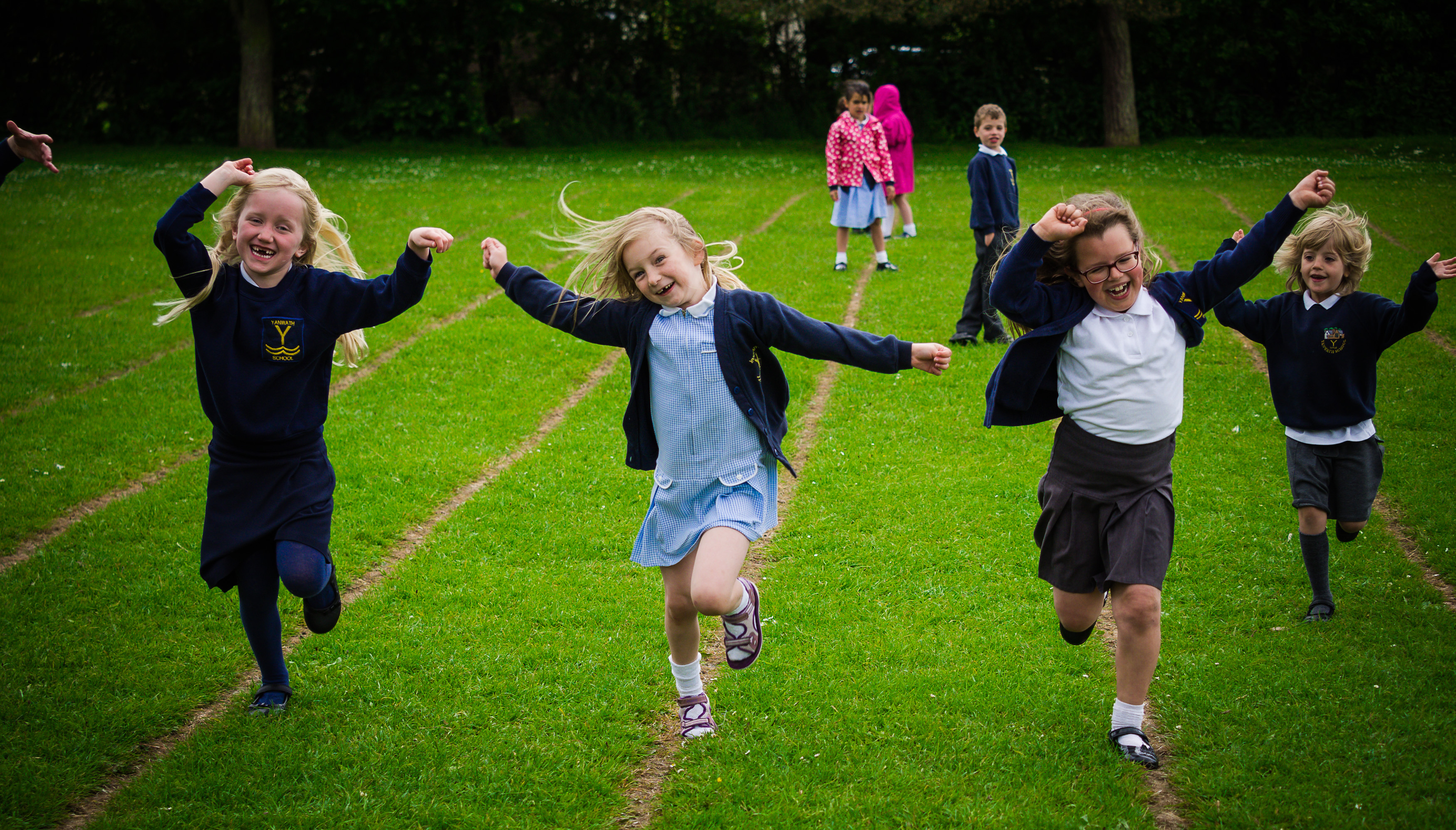 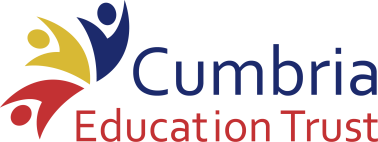 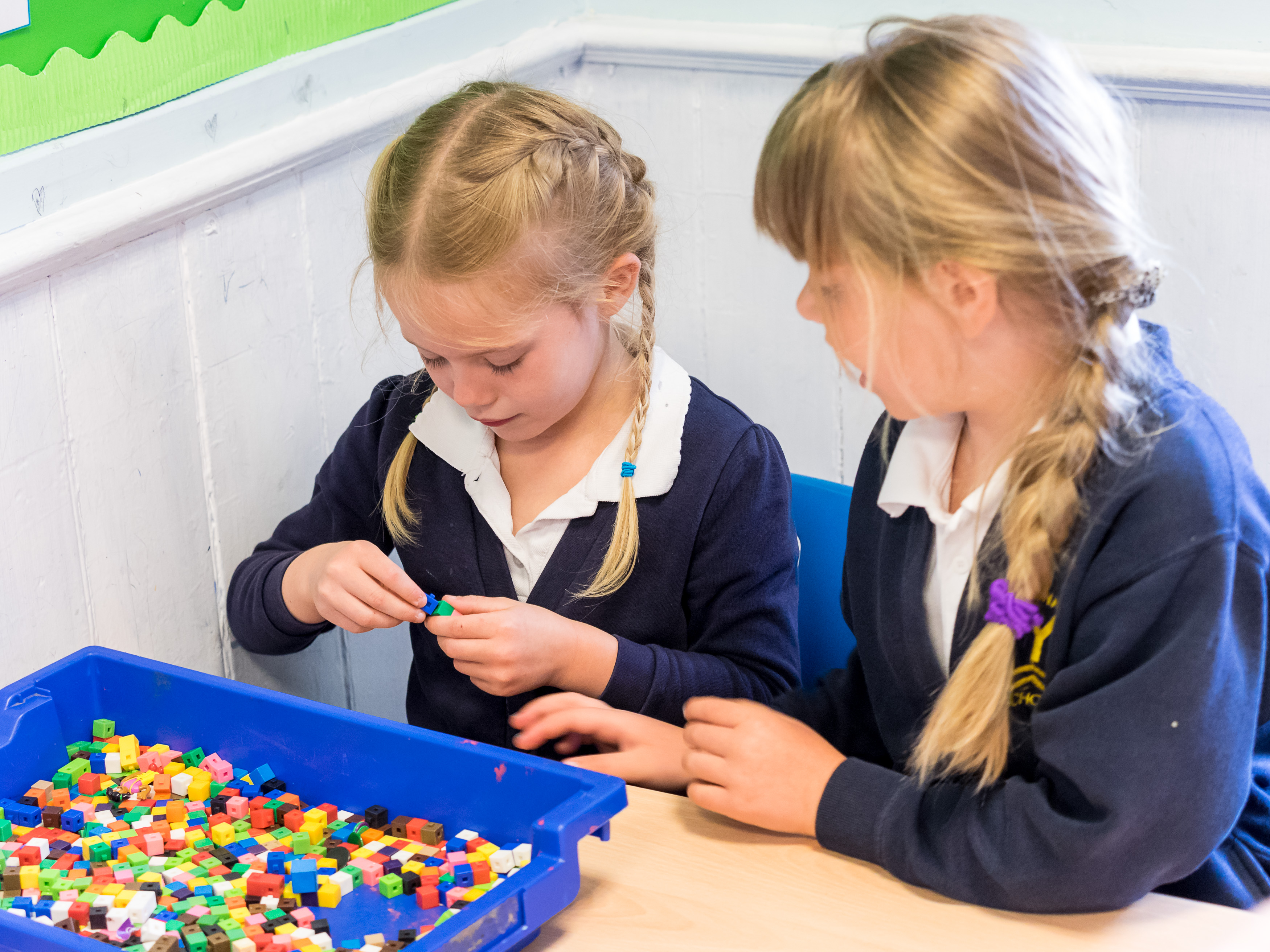 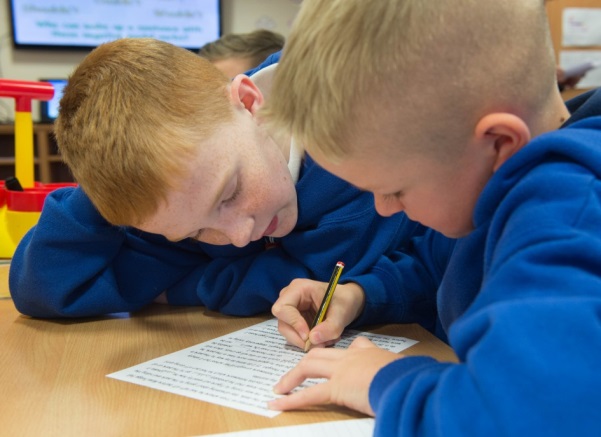 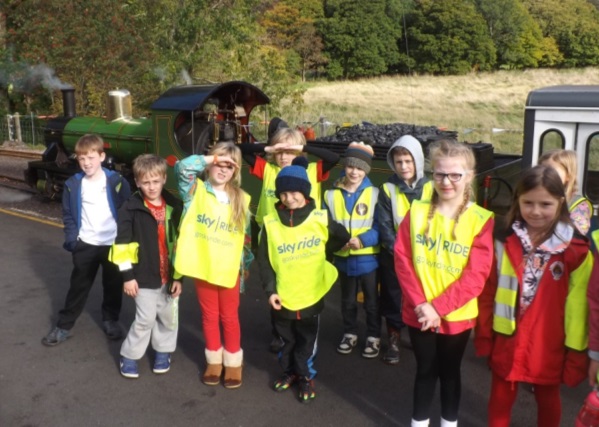 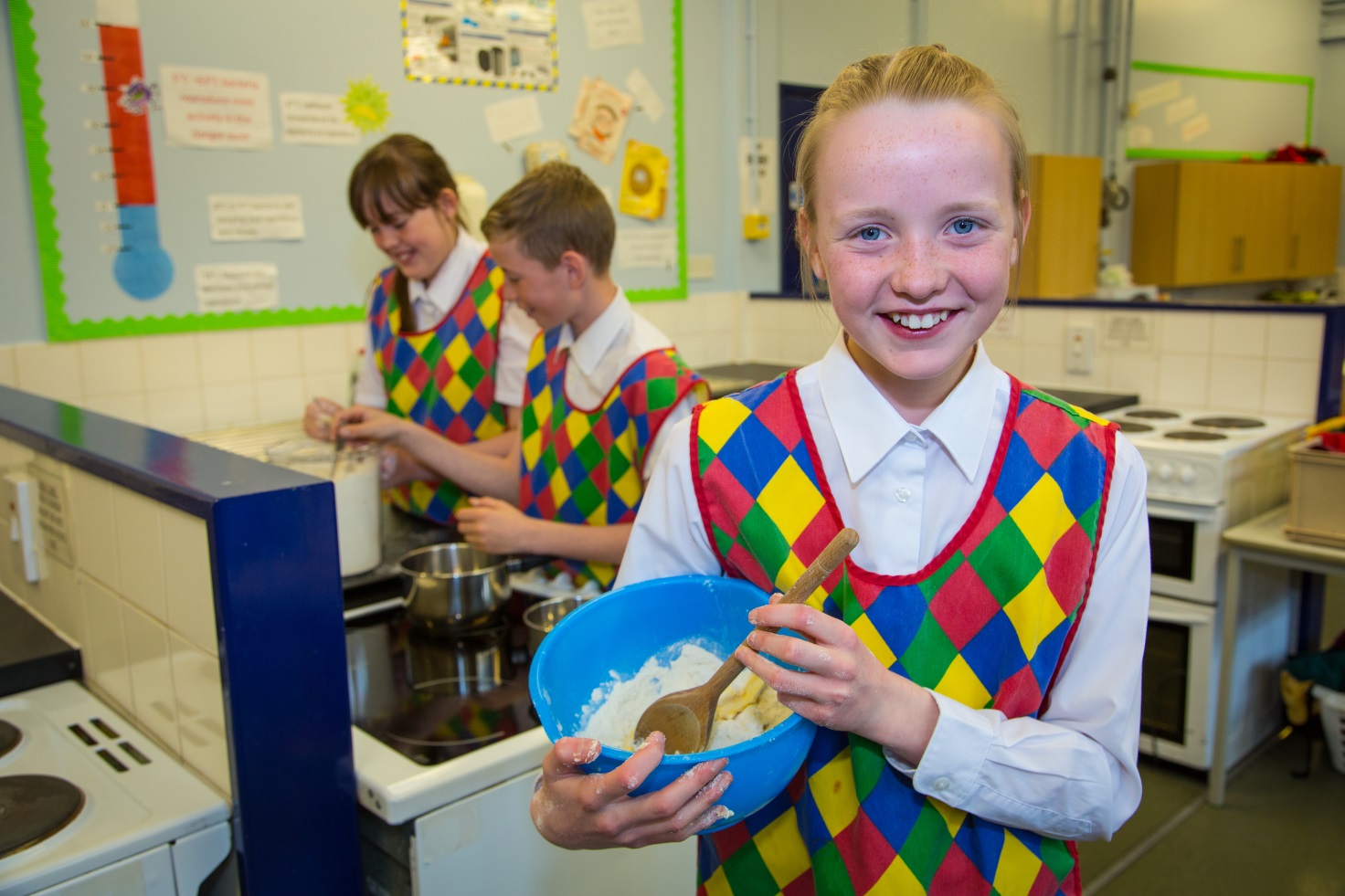 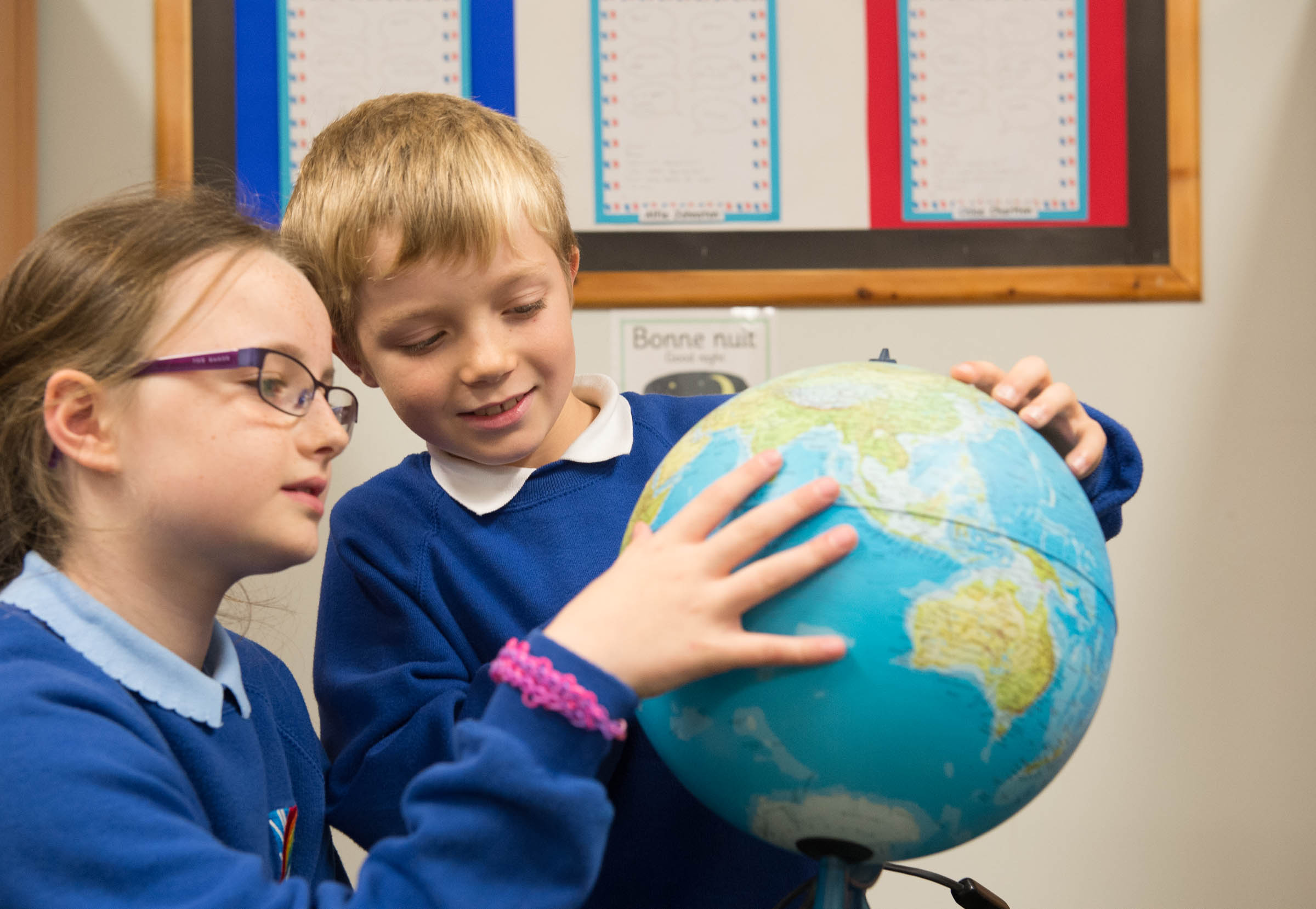 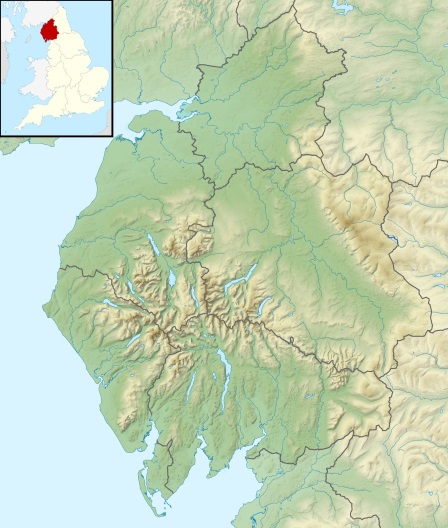 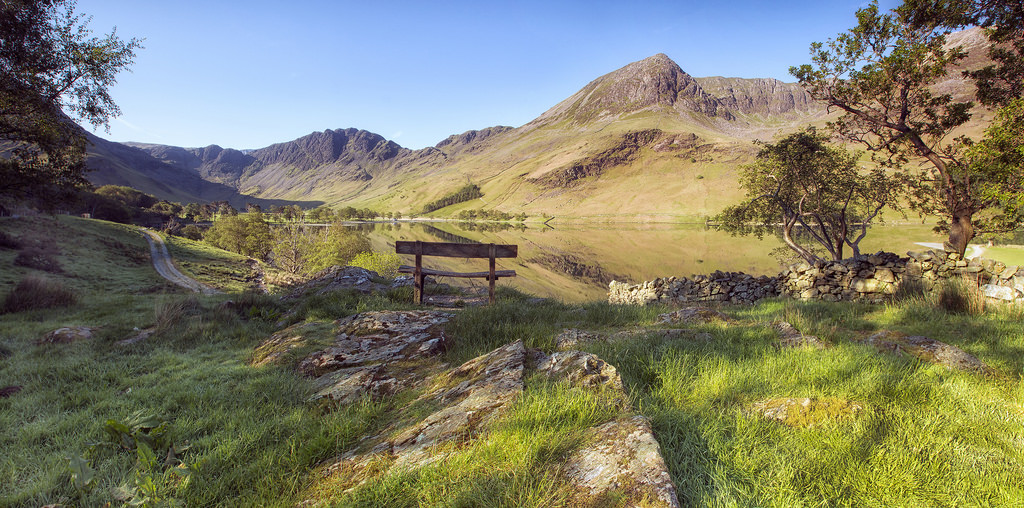 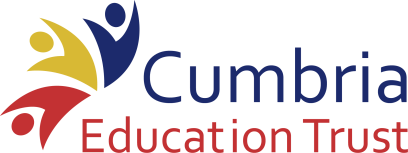 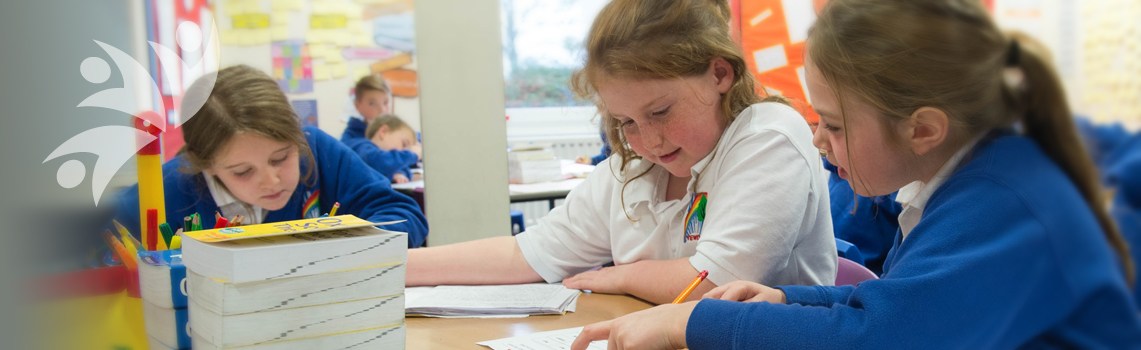 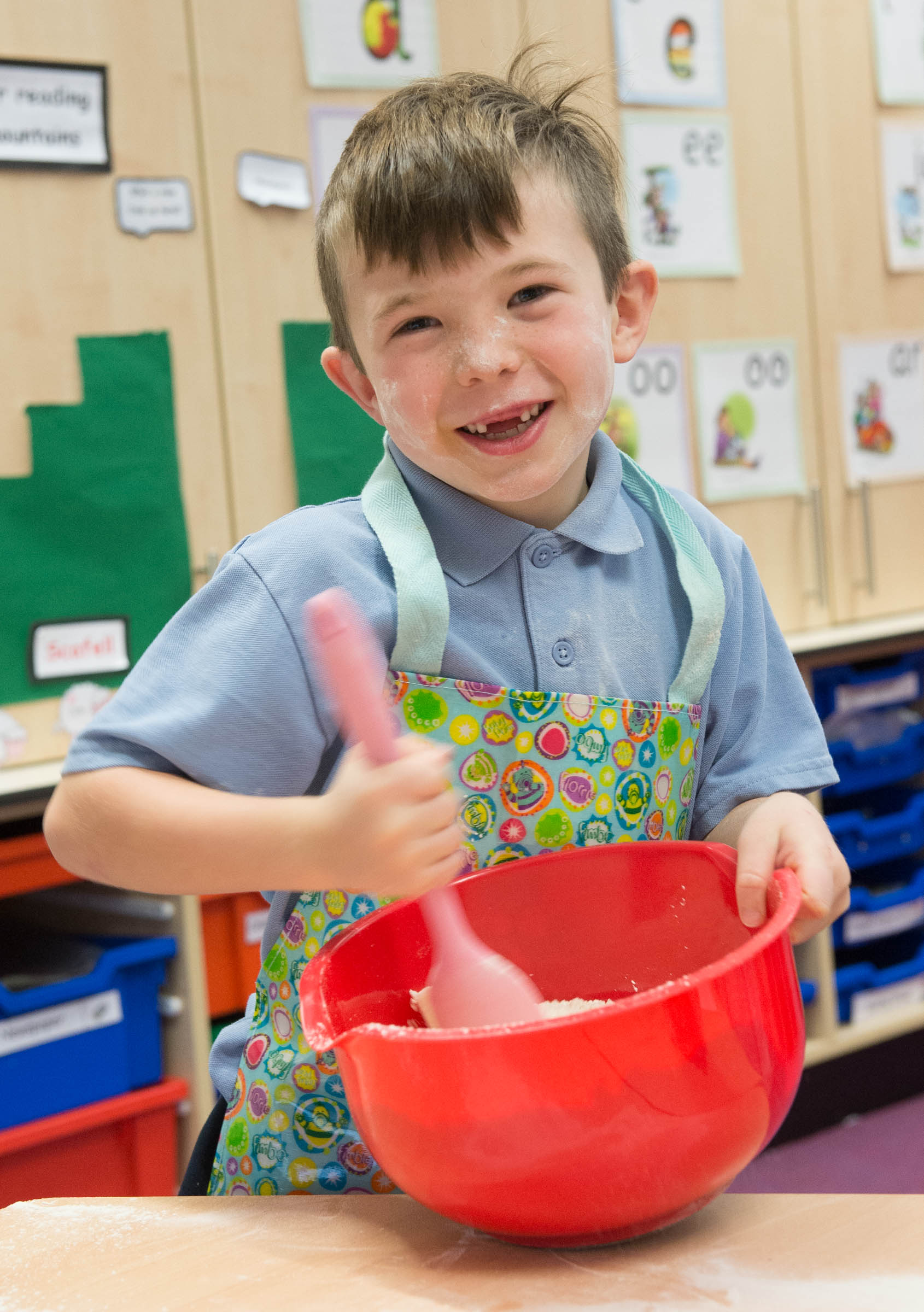 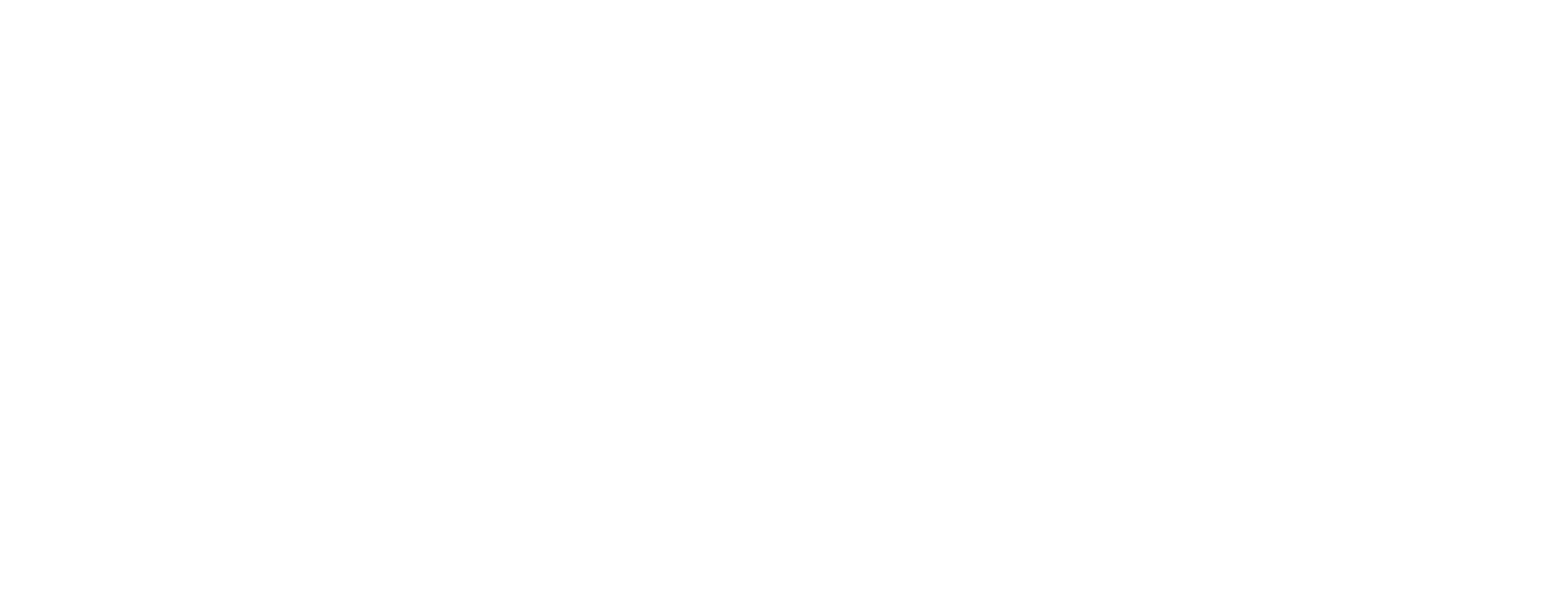 KEY SKILLS 
AND/OR KNOWLEDGEEXPERIENCES REQUIRED/DESIRABLEQualification/Training CompetencesEssentialQualified Teacher StatusEvidence of recent and relevant in-service trainingDesirableEvidence of experience equivalent to 3 years teachingKnowledge of Teaching, Curriculum and AssessmentEssentialEvidence of consistently ‘good’ and ‘outstanding’ teaching in KS2Proven ability in using strategies to raise achievement for all groups of learners. Proven ability in curriculum planning and development of a core subjectGood knowledge and understanding of the National Curriculum 2014 and an ability to lead and raise standards across the curriculumSound understanding of assessment and its impact on childrens’ achievementsHave knowledge of current educational thinking including new and impending initiativesKnowledge of Teaching, Curriculum and Assessment (continued)Can demonstrate an understanding of how to create a thirst for knowledge and a love of learning amongst pupilsCapacity to create a fully inclusive classroom where all pupils, including those with SEN, make good progress.Leadership QualitiesEssentialAbility to motivate and inspire and contribute creativity to the teamAbility to lead, support and develop staffProven ability to foster constructive links with parents, the community, local schools and the TrusteesDesirableAwareness of challenges & opportunities within the Multi-Academy Trust structureManagement SkillsEssentialAbility to manage staff effectively and sensitivelyAbility to manage changeAbility to manage resourcesUnderstanding of school improvement planningKnowledge of current legislation and developments in educationDesirableExperience of controlling a budgetKey Personal Qualities and CharacteristicsEssentialHighly effective interpersonal skills.Personal presence and confidence; warmth and sensitivity; flexibility and maturity of approachAbility to prioritise and with good time managementTact and diplomacyIntegrity and confidentialityAbility to work well under pressureMotivation, enthusiasm and commitment‘Can do’ attitudeCreativityGood sense of humourDemonstrable commitment to inclusive teaching and learningAwareness of the effects of discrimination on pupils, parents, colleagues and policy